РИСУЕМ ДОМА ВМЕСТЕ С ДЕТЬМИПОРОСЕНОК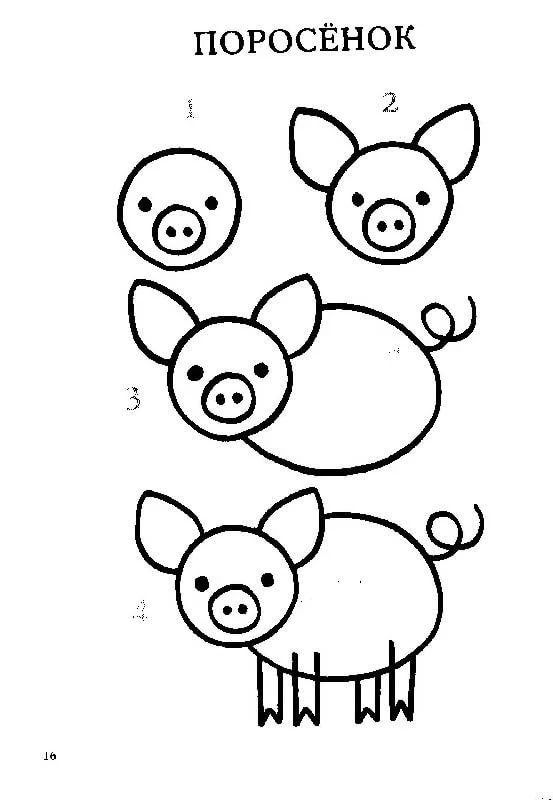 МЕДВЕЖОНОК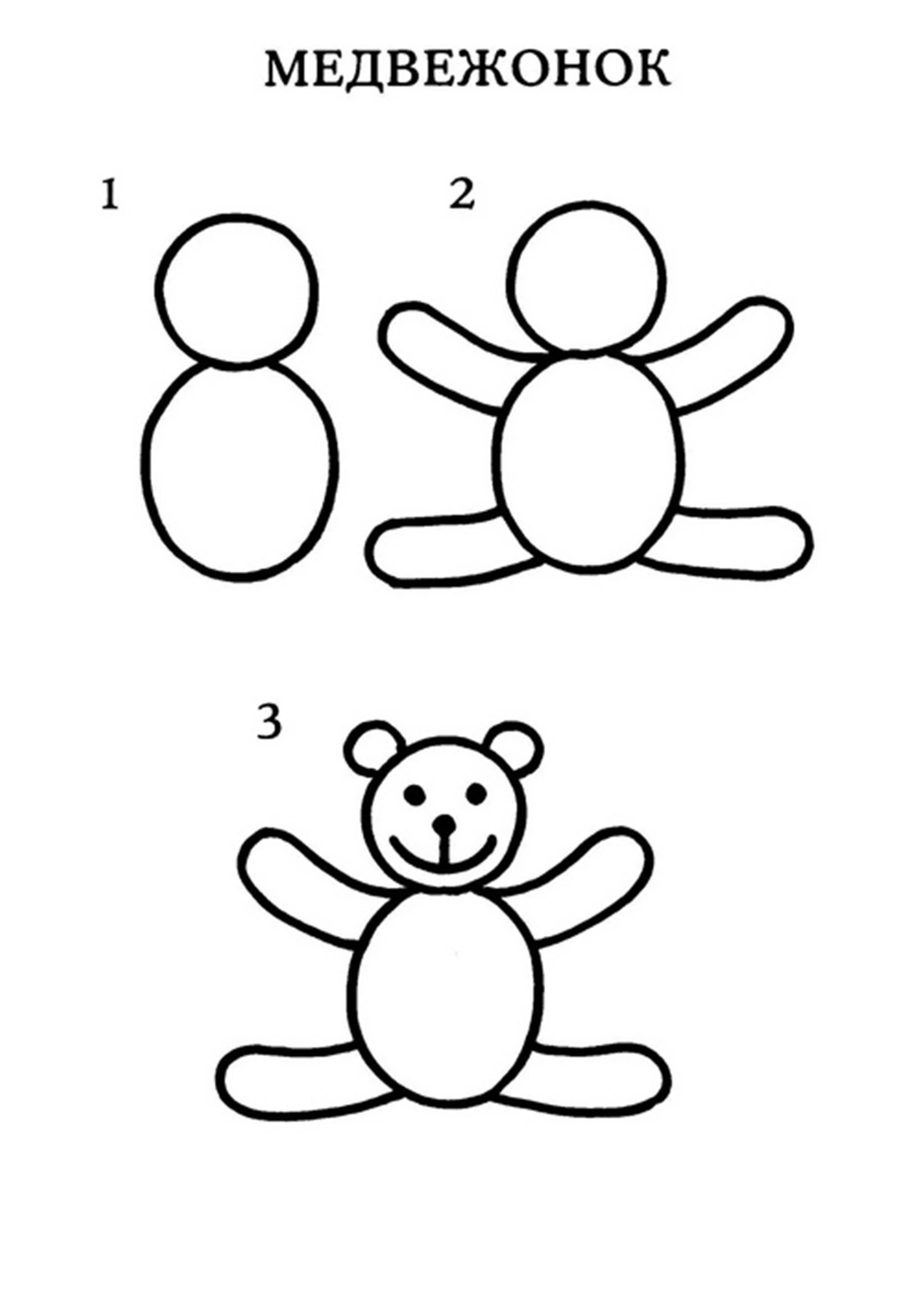 ЗАЙЧИК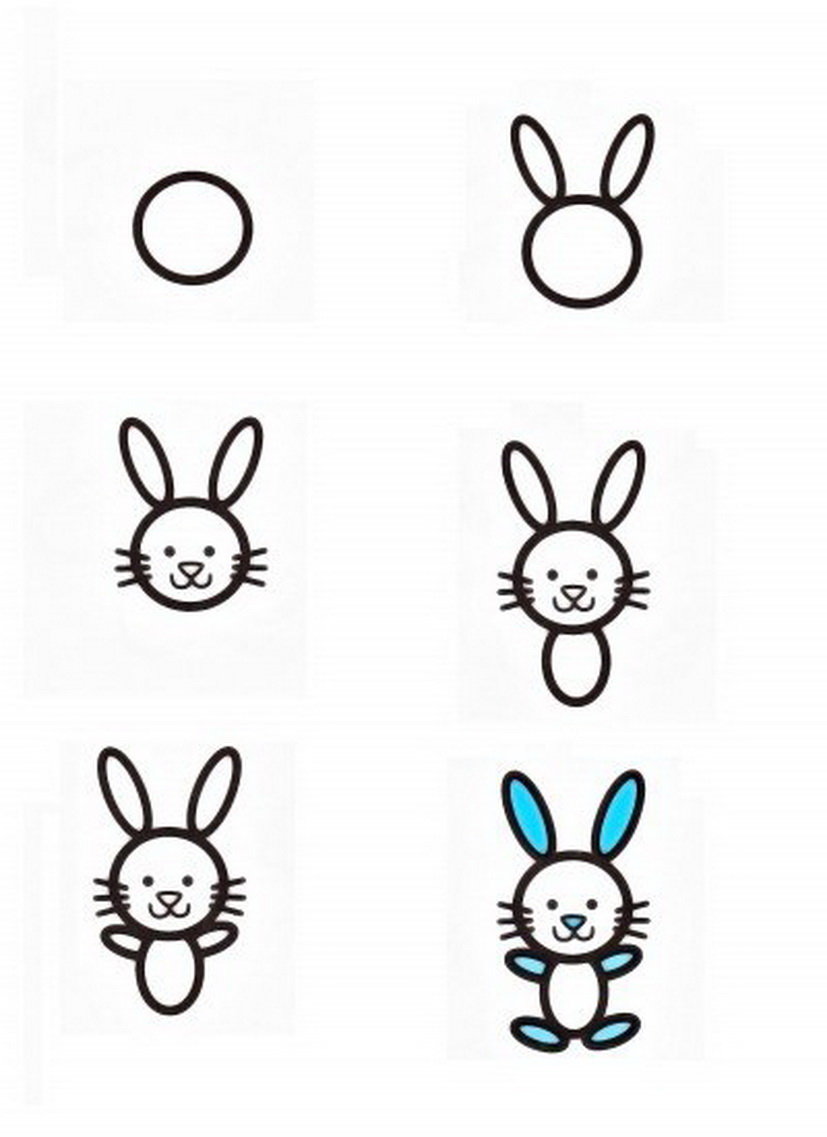 ПТИЦА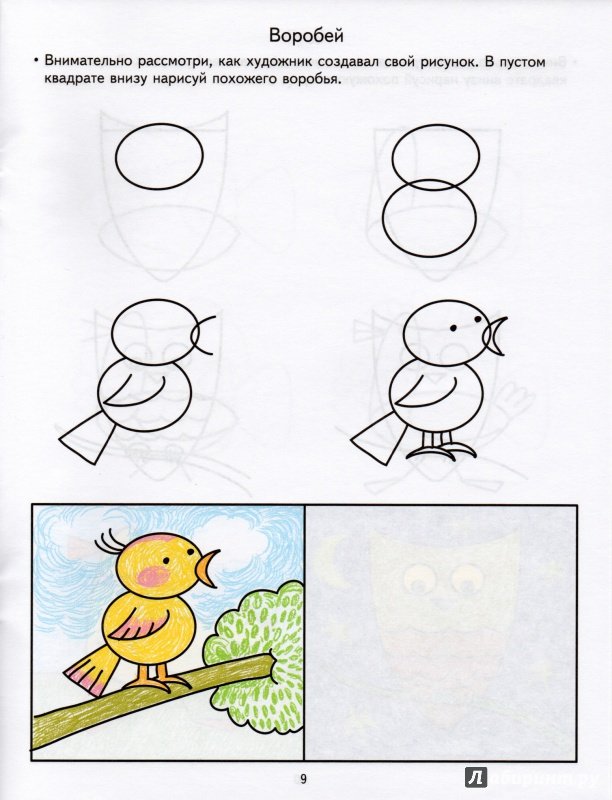 РЫБКА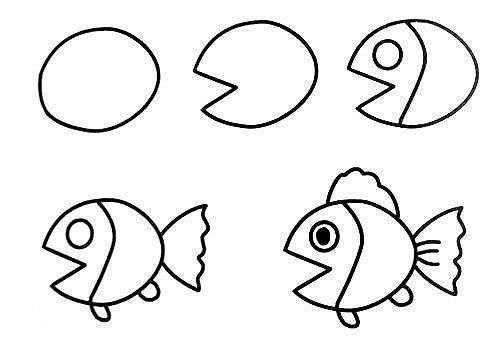 УЛИТКА И МИШКА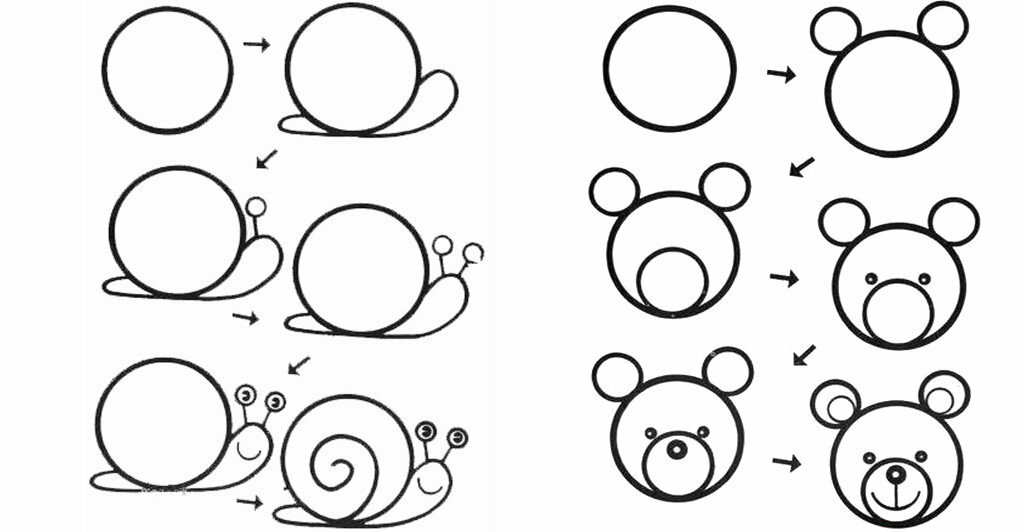 